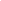 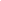 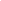 Unit intention: You will learn how to describe your house/flat in detail and your ideal house. You will also be able to describe your city and your area and say what you can do there as well as what you plan to do in the near future.Unit intention: You will learn how to describe your house/flat in detail and your ideal house. You will also be able to describe your city and your area and say what you can do there as well as what you plan to do in the near future.Unit intention: You will learn how to describe your house/flat in detail and your ideal house. You will also be able to describe your city and your area and say what you can do there as well as what you plan to do in the near future.Unit intention: You will learn how to describe your house/flat in detail and your ideal house. You will also be able to describe your city and your area and say what you can do there as well as what you plan to do in the near future.Success criteriaSuccess criteria✓XI can describe the rooms in my house using a range of adjectives.I can talk about my bedroom in detail including prepositions.I can explain what my ideal house would look like.I can name different places in town and give opinions about them.I can describe what I usually do in town using time frames and connectives.I can say what I plan to do in my town in the near future (I am going to…).I can recognise different countries and nationalities.I can give some facts about some Spanish-speaking countries.I can describe the rooms in my house using a range of adjectives.I can talk about my bedroom in detail including prepositions.I can explain what my ideal house would look like.I can name different places in town and give opinions about them.I can describe what I usually do in town using time frames and connectives.I can say what I plan to do in my town in the near future (I am going to…).I can recognise different countries and nationalities.I can give some facts about some Spanish-speaking countries.Unit summative and formative assessment details:Retrieval activitiesSpeaking practice.Term 3: Extended writing and translation Term 4: Reading and Listening assessment and vocabulary testUnit summative and formative assessment details:Retrieval activitiesSpeaking practice.Term 3: Extended writing and translation Term 4: Reading and Listening assessment and vocabulary testUnit summative and formative assessment details:Retrieval activitiesSpeaking practice.Term 3: Extended writing and translation Term 4: Reading and Listening assessment and vocabulary testUnit summative and formative assessment details:Retrieval activitiesSpeaking practice.Term 3: Extended writing and translation Term 4: Reading and Listening assessment and vocabulary testHome Learning (What and how often):Knowledge organiser.Flipped learning about culture.Grammar and vocabulary exercises.Home Learning (What and how often):Knowledge organiser.Flipped learning about culture.Grammar and vocabulary exercises.Home Learning (What and how often):Knowledge organiser.Flipped learning about culture.Grammar and vocabulary exercises.Home Learning (What and how often):Knowledge organiser.Flipped learning about culture.Grammar and vocabulary exercises.Topic SequenceTypes of houses Rooms in the house Describing your bedroom Places in town Activities in town Future plans in town Countries and nationalitiesThe Hispanic world.Independent Learning Barcelonahttps://en.wikipedia.org/wiki/BarcelonaMadridhttps://www.360cities.net/image/virtual-tour-in-madridLondonhttps://www.mylondon.news/news/31-fascinating-facts-london-most-16411996 Independent Learning Barcelonahttps://en.wikipedia.org/wiki/BarcelonaMadridhttps://www.360cities.net/image/virtual-tour-in-madridLondonhttps://www.mylondon.news/news/31-fascinating-facts-london-most-16411996 Independent Learning Barcelonahttps://en.wikipedia.org/wiki/BarcelonaMadridhttps://www.360cities.net/image/virtual-tour-in-madridLondonhttps://www.mylondon.news/news/31-fascinating-facts-london-most-16411996 Success criteria – Have you met them? Show your evidence in the boxes below.1.2.3.4.5.6.How will you improve your work?